Алгоритм № 2.Этот алгоритм очень прост, поэтому особого внимания математики ему не уделяют.Центральный угол окружности составляет 360º. 1. Делим 360º на n равных частей.2. Проводим лучи до пересечения с окружностью.3. Соединяем точки пересечения.Полученный многоугольник является правильным n –угольником.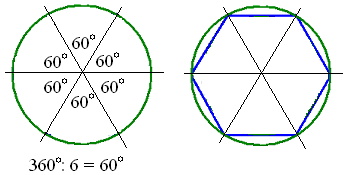 